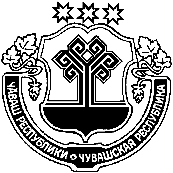             Рассмотрев итоги трудового соревнования за 9 месяцев 2021 года среди животноводов сельскохозяйственных предприятий, Крестьянских (Фермерских) и личных подсобных хозяйств, администрация Красночетайского района Чувашской Республики         п о с т а н о в л я е т:Признать победителями трудового соревнования:            Белову Татьяну Николаевну, оператора машинного доения коров СХПК «Нива», получившей 187 тонн валового надоя молока, занявшую первое место, наградить Почетной грамотой администрации Красночетайского района и ценным сувениром, присвоить звание «Лучшая доярка района»;Османову Ольгу Николаевну, оператора машинного доения коров СХПК «Нива», получившей 177 тонн валового надоя молока, занявшую второе место, наградить Почетной грамотой администрации Красночетайского района и ценным сувениром;Селиванову Маргариту Михайловну, оператора машинного доения коров СХПК «Нива», получившей 173 тонны валового надоя молока, занявшую третье место, наградить Почетной грамотой администрации Красночетайского района и ценным сувениром;Башкирову Людмилу Александровну и Федорову Наталью Васильевну, телятниц СХПК «Коминтерн», получивших 713 грамм среднесуточного привеса, занявших первое место, наградить Почетной грамотой администрации района и ценным сувениром, присвоить звание «Лучшие телятницы района»;Юманкина Александра Ильича, телятника СХПК «Коминтерн», получивший 700 грамм среднесуточного привеса, занявший второе место, наградить Почетной грамотой администрации района и ценным сувениром;Мурзину Светлану Витальевну, скотницу СХПК «Коминтерн», получившая 867 грамм среднесуточного привеса, занявшая первое место, наградить Почетной грамотой администрации района и ценным сувениром;Гордеева Александра Александровича, скотника СХПК «Нива», получившего 596 грамм среднесуточного привеса, занявшего второе место, наградить Почетной грамотой администрации района и ценным сувениром;Жерженову Марину Владимировну, главу крестьянского фермерского хозяйства, получившей 72 тонны валового надоя молока, добившейся увеличения производства продукции животноводства на 113 % к уровню прошлого года, наградить Почетной грамотой администрации района и ценным сувениром.Ягодейкина Эдуарда Петровича, главу личного подсобного хозяйства Акчикасинского сельского поселения, реализовавшего 28 тонн молока, наградить Почетной грамотой главы администрации района и ценным сувениром.Глава администрации Красночетайского района                                                                                   И.Н. МихопаровСогласовано:И.о.начальника отдела сельского хозяйства и экологии                                    А.Н.ДадюковаЗаведующий сектором правовой работы                                                         В.Н.КондратьеваПодготовил:ведущий специалист-экспертотдела сельского хозяйства и экологии                                                         М.С.КуропаткинаЧУВАШСКАЯ РЕСПУБЛИКА   АДМИНИСТРАЦИЯ КРАСНОЧЕТАЙСКОГО РАЙОНАЧĂВАШ РЕСПУБЛИКИХĔРЛĔ ЧУТАЙ РАЙОН администрацийĔПОСТАНОВЛЕНИЕ09.11.2021   № 546с. Красные ЧетаийышĂну09.11.2021   546     №Хĕрлĕ Чутай салиОб итогах трудового соревнования за 9 месяцев 2021 года среди животноводов сельскохозяйственных предприятий, крестьянских фермерских и личныхподсобных хозяйств   